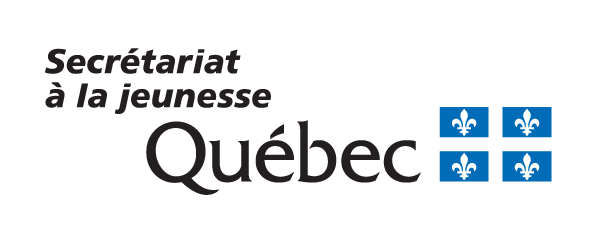 1. FICHE D’IDENTIFICATION DU PROMOTEUR2. SYNTHÈSE DU PROJETMener des consultations Mettre en place un comité consultatif sur la jeunessea) Décrivez brièvement le projet (six lignes maximum) :b) Décrivez brièvement les retombées et les résultats concrets prévus pour les jeunes (six lignes maximum) :3. PRÉSENTATION DU DEMANDEUR ET DU PROJETa) Décrivez brièvement la mission de votre organisme et vos activités principales :b) Problèmes et besoins sur lesquels le projet vise à avoir un effet :Présentez un état de situation sur les problèmes et les besoins auxquels le projet vise à répondre. Appuyez-le par des sources quantitatives et qualitatives. (Exemples : Résultats de consultations locales, d’études, d’enquêtes, d’observations, etc.)c) Décrivez les objectifs du projet : En lien avec les problèmes et les besoins mentionnés précédemment, démontrez aussi comment le projet répond aux objectifs du Programme et de la Politique québécoise de la jeunesse (PQJ).(Exemple : Objectif principal : Amener le milieu municipal et ses partenaires à mieux intégrer les enjeux jeunesse dans leur planification et leur développement.)Objectifs ciblés : Réaliser une consultation pour mieux connaître les réalités jeunesse locales.Créer un comité jeunesse consultatif auprès de la municipalité.Assurer la pérennité du comité jeunesse.Objectif général :Objectifs ciblés : Adéquation avec les objectifs du Programme et de la PQJ  : d) Décrivez le public cible du projet :Décrivez les jeunes auxquels le projet s’adresse et leurs caractéristiques. Le projet devrait viser principalement les personnes de 15 à 29 ans. Il n’est pas nécessaire de rejoindre l’ensemble de cette tranche d’âge; une partie de ce public suffit pour que le projet soit admissible. Justifiez, le cas échéant, la raison pour laquelle le projet vise les jeunes de 12 à 14 ans (interventions préventives) ou les personnes de 30 à 35 ans (transitions particulières et relèves d’affaires). Expliquez également comment vous comptez rejoindre une diversité de profils de jeunes, y compris celles et ceux à parcours de vie différencié.(Exemples : Étudiantes et étudiants du secondaire de 15 à 17 ans, jeunes à parcours de vie différencié en milieu rural de 18 à 29 ans, etc.)Description du public cible :Moyens pour rejoindre ou recruter les jeunes, y compris celles et ceux de divers profils (parcours de vie différencié, minorités visibles, diversité sexuelle et pluralité de genres, etc.) :Comment le public cible serait-il engagé dans les différentes étapes du projet (y compris son élaboration)?e) Énumérez les partenaires associés et décrivez brièvement leur implication dans le projet : f) Décrivez brièvement le rôle joué par l’organisme municipal dans la gouvernance du projet ou dans un autre aspect du projet :g) Énumérez les activités principales du projet : Exemples :	-	Formation des comitésFormationsAteliersAnimation sur les réseaux sociauxh) Énumérez les ressources clés du projet (humaines, matérielles, informationnelles et financières) :Exemples : 	- Chargée ou chargé de projet	- Partenaires du secteur communautaire	- Page Facebook du projet	- Outils d’intervention et d’animation4. ARRIMAGE ENTRE LE PROJET ET LES PRIORITÉS DU MILIEUa) a) Décrivez le territoire touché par le projet :    Précisez si de nouvelles priorités ont émergé en raison du contexte de la pandémie.Nommez la ou les municipalités régionales de comté, les agglomérations, les arrondissements, les villes et les villages touchés et leurs caractéristiques. (Exemples : Milieu urbain défavorisé, grande distance entre les municipalités, municipalité dévitalisée, etc.)b) Décrivez les liens entre le projet et les priorités ciblées dans les plans d’action municipaux (ou autres documents équivalents) concernés :    Précisez si de nouvelles priorités ont émergé pour le territoire en raison du contexte de la pandémie.(Exemples : Le projet découle d’une priorité mentionnée dans la planification stratégique de la MRC, le projet s’inscrit dans une stratégie jeunesse de la municipalité, etc.)c) Décrivez la complémentarité du projet avec les autres actions déjà en place dans le milieu :    Indiquez en quoi le projet est complémentaire des autres services et interventions des ministères, des municipalités et des organismes ainsi que des initiatives existantes, dans le milieu touché, et pourquoi il ne les chevauche pas. Précisez si de nouvelles priorités ont émergé en raison du contexte de la pandémie.5. MONTAGE FINANCIER DU PROJET	Veuillez double-cliquer sur le document pour y inscrire les informations demandées.* Voir la page réservée au Programme sur le site Web du Secrétariat à la jeunesse pour plus de détails sur les revenus et les dépenses admissibles. Un apport financier qui provient du volet 2 du Fonds régions et ruralité n’est pas considéré dans le calcul de la contrepartie du milieu, sauf pour les MRC qui déposent un projet dont elles seront les bénéficiaires.  6. TABLEAU RÉSUMÉ DE LA MISE EN ŒUVRE DU PROJET Exemple :Objectif général : Créer un comité jeunesse agissant à titre consultatif auprès de la municipalité.AIDE-MÉMOIRE : DOCUMENTS REQUISFormulaire de présentation d’un projet (volets 1 et 2)Résolution du conseil de l’organisme municipal responsable qui appuie le projet concerné par la demande (volet 1)Lettre d’appui de l’organisme municipal qui participe au projet et précision de la nature de sa contribution (volet 2) Copie du plan d’action local ou des consultations (volet 2)Dernier rapport de mission d’examen ou états financiers audités, pour les demandeurs concernés (volet 2)Acte constitutif (lettres patentes), pour les demandeurs concernés (volet 2)Règlements généraux, pour les demandeurs concernés (volet 2)Liste des membres du conseil d’administration, pour les demandeurs concernés (volet 2)Autres lettres d’appui, s’il y a lieu (volets 1 et 2)Nom de l’organismeNom du projetVolet appliqué1  1  1  2   Montant demandéDate du projet (max. 3 ans)Du :Du :Au :Au :Nom de la dirigeante 
ou du dirigeant de l’organismeTitre de la dirigeante 
ou du dirigeant de l’organismeNom de la personne responsable du projetTitre de la personne responsable du projetAdresseMunicipalitéCode postalTéléphoneCourriel(À noter 
que les communications officielles seront transmises 
à l’adresse de courriel inscrite 
dans cette section)Région administrativeNuméro d’entreprise 
du Québec (NEQ)Forme juridique(Plus d’une réponse est possible)Municipalité de 10 000 personnes ou plusMunicipalité de 10 000 personnes ou plusMunicipalité de 10 000 personnes ou plusForme juridique(Plus d’une réponse est possible)Arrondissement de 10 000 personnes ou plusArrondissement de 10 000 personnes ou plusArrondissement de 10 000 personnes ou plusForme juridique(Plus d’une réponse est possible)Municipalité régionale de comté (MRC)Municipalité régionale de comté (MRC)Municipalité régionale de comté (MRC)Forme juridique(Plus d’une réponse est possible)Municipalité hors MRCMunicipalité hors MRCMunicipalité hors MRCVille ou agglomération qui exerce certaines compétences de MRCVille ou agglomération qui exerce certaines compétences de MRCVille ou agglomération qui exerce certaines compétences de MRCOrganisme sans but lucratifOrganisme sans but lucratifOrganisme sans but lucratifCoopérative ou entreprise d’économie socialeCoopérative ou entreprise d’économie socialeCoopérative ou entreprise d’économie socialeOrganisme publicOrganisme publicOrganisme publicAvez-vous assisté à la séance d’information ou l’avez-vous visionnée?OUI   OUI   NON   NON   Indicateur de résultats de mise en œuvreCible annuelle3010d) Décrivez la pertinence de poursuivre l’initiative en résumant les démarches précédentes ainsi que leurs retombées, s’il y a lieu :Nom de l’organisme : Nom de l’organisme : Nom du projet : Nom du projet : Objectif général : Type de démarche : Objectif général : Type de démarche : Objectifs ciblésActivités retenues pour atteindre l’objectif ciblé (moyens, actions)Retombées et résultats attendusIndicateurs de mise en œuvreCiblesPartenaires pour cette étape du projetÉchéancierObjectifs ciblésActivités retenues pour atteindre l’objectif ciblé (moyens, actions)Retombées et résultats attendusIndicateurs de mise en œuvreCiblesPartenaires pour cette étape du projetÉchéancierFormer un comité de partenaires et de jeunes pour l’élaboration du projet.1) Identification des partenaires pour l’élaboration du projetMobilisation de la communauté autour du projetNombre d’organismes participant à l’élaboration du projet10Organismes qui travaillent auprès des jeunes en situation d’exclusion socialeMaison 
des jeunesCJEMilieu scolaireAvril 2023Former un comité de partenaires et de jeunes pour l’élaboration du projet.2) Démarche auprès des organismes pour recruter des jeunes Engagement des jeunes dans l’élaboration du projetNombre de jeunes participantes et participants au comité d’élaboration5Organismes qui travaillent auprès des jeunes en situation d’exclusion socialeMaison 
des jeunesCJEMilieu scolaireMai 2023